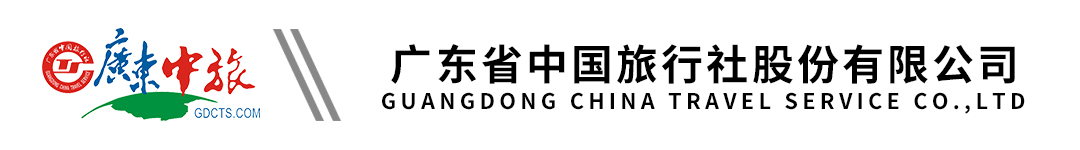 【自组】清远浈阳峡游船 奥园希尔顿逸林度假酒店2天行程单行程安排集合站点费用说明其他说明产品编号MS1603445215KX出发地广州市目的地清远市行程天数2去程交通汽车返程交通汽车参考航班无无无无无产品亮点游：浈阳峡游船游：浈阳峡游船游：浈阳峡游船游：浈阳峡游船游：浈阳峡游船天数行程详情用餐住宿D1广州→英德浈阳峡游船→入住英德奥园希尔顿逸林度假酒店早餐：X     午餐：√     晚餐：如酒店当天用自助晚餐人数不够40人，酒店用餐为半自助餐。以酒店当天实际安排用餐为准   英德奥园希尔顿逸林度假酒店（酒店不设三人房，单人入住需补房差）；D2酒店自助早餐→自由活动（自由活动期间注意安全）→午餐自理→返程广州早餐：√     午餐：X     晚餐：X   无名称回程上车时间单价(元/人)回程上车时间单价(元/人)海珠广场华厦大酒店旁中国银行门口（近地铁海珠广场站F出口）√08:000-0费用包含1.交通：根据实际人数安排旅游空调车，保证一人一个正座1.交通：根据实际人数安排旅游空调车，保证一人一个正座1.交通：根据实际人数安排旅游空调车，保证一人一个正座费用不包含1.个人消费（如酒店洗衣、电话、收费电视和酒水等）及自费项目； 1.个人消费（如酒店洗衣、电话、收费电视和酒水等）及自费项目； 1.个人消费（如酒店洗衣、电话、收费电视和酒水等）及自费项目； 预订须知1.在参加活动期间，宾客请根据个人身体条件慎重选择游玩项目，服从景区救生工作人员的指挥，必须在指定的区域和时间游玩，严禁在没有救生配置的区域内游玩。温馨提示一、特别约定：保险信息【特别约定】